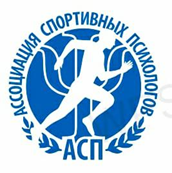 АНКЕТАЧЛЕНА АССОЦИАЦИИ СПОРТИВНЫХ ПСИХОЛОГОВНастоящим даю свое согласие на обработку и использование моих персональных данных для реализации деятельности и уставных задач Ассоциации спортивных психологовПодпись _____________________ /_________________/                             Дата     « ___ »  января   202__ г.(расшифровка подписи)1Общие данныеОбщие данныеОбщие данныеОбщие данныеОбщие данныеОбщие данные1.1ФамилияФамилия1.2ИмяИмя1.3ОтчествоОтчествопвапвпвапавппвапвпвапавппвапвпвапавппвапвпвапавп1.4Дата рожденияДата рождения1.5.ОбразованиеОбразование1.6ИННИНН2Место работыМесто работы2.1ДолжностьДолжность3Гражданство (нужное подчеркнуть)Гражданство (нужное подчеркнуть)Гражданство (нужное подчеркнуть)Гражданство (нужное подчеркнуть)Гражданство (нужное подчеркнуть)Гражданство (нужное подчеркнуть)3.1Гражданин 
Российской ФедерацииГражданин 
Российской ФедерацииЛицо без гражданстваИностранный гражданинИностранный гражданинИностранный гражданин3.2Страна, гражданином которой является, если не РФСтрана, гражданином которой является, если не РФСтрана, гражданином которой является, если не РФ---4Данные документа, удостоверяющего личность гражданина Российской ФедерацииДанные документа, удостоверяющего личность гражданина Российской ФедерацииДанные документа, удостоверяющего личность гражданина Российской ФедерацииДанные документа, удостоверяющего личность гражданина Российской ФедерацииДанные документа, удостоверяющего личность гражданина Российской ФедерацииДанные документа, удостоверяющего личность гражданина Российской Федерации4.1Вид документа, удостоверяющего личность (паспорт) Вид документа, удостоверяющего личность (паспорт) Вид документа, удостоверяющего личность (паспорт) 4.2 Серия: 4.2 Серия: 4.3 Номер: 4.4 Дата выдачи: 4.4 Дата выдачи: 4.4 Дата выдачи: 4.5Кем выдан:Кем выдан:4.6Код подразделенияКод подразделения5ДипломДипломУчебное заведениеСерия, номер Дата выдачиКвалификацияКвалификация5.1О высшем образованииО высшем образовании5.2Кандидата наукКандидата наук5.3Дата и место защиты диссертацииДата и место защиты диссертации5.4ДоцентаДоцента5.5Доктора наукДоктора наук5.6ПрофессораПрофессора7Членство в общественных и научных профессиональных организациях (нужное подчеркнуть)Членство в общественных и научных профессиональных организациях (нужное подчеркнуть)Членство в общественных и научных профессиональных организациях (нужное подчеркнуть)Членство в общественных и научных профессиональных организациях (нужное подчеркнуть)Членство в общественных и научных профессиональных организациях (нужное подчеркнуть)Членство в общественных и научных профессиональных организациях (нужное подчеркнуть)8Область научных интересовОбласть научных интересов9Сертификация : Сертификация : Сертификация : Сертификация : Сертификация : Сертификация : 10Практикующий спортивный психолог (нужное подчеркнуть)Практикующий спортивный психолог (нужное подчеркнуть)Практикующий спортивный психолог (нужное подчеркнуть)Практикующий спортивный психолог (нужное подчеркнуть)Практикующий спортивный психолог (нужное подчеркнуть)Практикующий спортивный психолог (нужное подчеркнуть)ДаНетНетНетНетНет11Адрес места жительстваАдрес места жительстваАдрес места жительстваАдрес места жительстваАдрес места жительстваАдрес места жительства11.1. Федеральный округ РФ11.1. Федеральный округ РФ11.1. Федеральный округ РФ11.2. Субъект РФ11.2. Субъект РФ11.2. Субъект РФ11.3. Почтовый индекс11.3. Почтовый индекс11.3. Почтовый индекс11.4. Город11.4. Город11.4. Город11.5. Населенный пункт11.5. Населенный пункт11.5. Населенный пункт11.6. Улица (проспект, переулок и т.д.)11.6. Улица (проспект, переулок и т.д.)11.6. Улица (проспект, переулок и т.д.)11.7. Номер дома (владение)11.7. Номер дома (владение)11.7. Номер дома (владение)11.8. Корпус (строение) 11.8. Корпус (строение) 11.9. Квартира 12КонтактыКонтактыКонтактыКонтактыКонтактыКонтакты12.1. Рабочий телефон (код страны – код города  – №)12.1. Рабочий телефон (код страны – код города  – №)12.1. Рабочий телефон (код страны – код города  – №)---12.2. Домашний телефон (код страны – код города – №)12.2. Домашний телефон (код страны – код города – №)12.2. Домашний телефон (код страны – код города – №)---12.3. Мобильный телефон 12.3. Мобильный телефон 12.3. Мобильный телефон +7+7+712.4. Адрес электронной почты12.4. Адрес электронной почты12.4. Адрес электронной почты12.5. Личный сайт12.5. Личный сайт12.5. Личный сайт